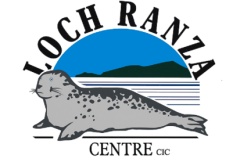 Lochranza Field Centre  Site Specific Risk Assessment: Coastal Studies, Lochranza to CatacolDate: 03/01/2018Completed By: Chris Traill		Where Hazards have been identified as Generic to all activities the controls are specified within the Generic Instructing StandardsWhere Hazards have been identified as Generic to all Lochranza Field Studies activities the controls are specified within the Generic Off Lochranza Local Operating Area Risk AssessmentWhere Hazards have been identified as Generic to all coastal and beach Field Studies the controls are specified within the Generic Risk Assessment: Study - Coastal and Beaches(Key:  1-7 = Low Risk; 8-15 = Medium Risk; 16-25 = High Risk)Endorsed for Lochranza Centre CIC by Chris Traill, Director
Date: 03/01/2018 Hazards      (please specify)Existing Control Measures(please specify if present)Residual Risk Level(Insert values and multiplescore : see key )Residual Risk Level(Insert values and multiplescore : see key )Residual Risk Level(Insert values and multiplescore : see key )LowMedHighThrowing stones. Injury to individuals from thrown stones.Instructors to brief group on the dangers of throwing stones. If throwing stones is allowed ensure that the group are parallel to the sea and a safe distance from one another and the sea.3x2 = 6Debris on the Beach, injury caused by coming into contact with dumped munitions.Students warned if MOD ordnance warnings are issued. Instructors to brief the group on hazards and keep them away from debris where possible (eg phosphorous flares).4x1 = 4Sea Defences. Injury to individuals from falling off/ walking on sea defences.Instructors to brief group on risks and maintain group control at all times.2x1 = 2